Can stem cells reverse Multiple SclerosisPosted: Thursday, March 19, 2015 11:30 am | Updated: 8:13 am, Fri Mar 20, 2015. Posted on Mar 19, 2015 by Erin Dacy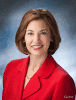 Multiple sclerosis is a scary and unpredictable disease. A patient’s own immune system attacks the nervous system, causing numbness, dizziness, and in some cases, paralysis. But a team of researchers at the University of Utah found that human stem cells didn’t just stop symptoms in animals, they reversed them.Rachel Taylor was diagnosed with MS 14 years ago.“It was terrifying. It was like having a wet, heavy blanket put over your life. I was active, I was a runner, I was outdoors playing and over the course of a few months, I couldn’t figure out why I couldn’t keep up” Taylor said.Rachel knew what was wrong; she’d been working with the MS society bike rides for years. Rachel’s in remission now, but she is still thrilled with Tom Lane Ph.D., Professor of Pathology at the University of Utah’s stem cell discovery.Professor Lane said, “We have animals that are paralyzed that cannot right themselves, and once we engraft the neural stem cells into the spinal cords, within three weeks, the majority of the animals, about 80 to 85 percent, will regain motor skills.”Researchers say MS damages myelin, a layer around nerve cells. Once injected, the human neural cells stimulate the mouse’s own cells to repair the damage. When nerve cell function returns, the mice can walk and run again.Rachel says this discovery could be life-changing for many of her friends.Researchers say after the mice regained function, their bodies rejected the stem cells, which vanished, eliminating the possibility that those cells could become tumors. Professor Lane is hoping this procedure could be ready for human clinical trials in two to three years.